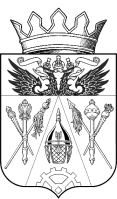 АДМИНИСТРАЦИЯ ИСТОМИНСКОГО СЕЛЬСКОГО ПОСЕЛЕНИЯАКСАЙСКОГО РАЙОНА РОСТОВСКОЙ ОБЛАСТИПОСТАНОВЛЕНИЕ     22. 02. 2018 г. 		                     х. Островского			        № 35 Об утверждении отчета о реализации  прогноза социально-экономического развития Истоминского сельского поселения  за 2017 год                  В соответствии с постановлением Администрации Истоминского сельского поселения от 05.02.2016 № 49«Об утверждении порядка разработки, корректировки, осуществления мониторинга и контроля реализации прогнозов социально-экономического развития Истоминского сельского поселения на среднесрочный и долгосрочный периоды», ПОСТАНОВЛЯЮ: 1. Утвердить отчет о реализации прогноза социально-экономического развития Истоминского сельского поселения за 2017 год согласно приложению. 2. Постановление разместить на официальном сайте Администрации Истоминского сельского поселения в информационно-телекоммуникационной сети «Интернет». 3. Контроль за исполнением постановления возложить на заместителя главы Администрации Истоминского сельского поселения Кудовба Д.А.Глава Администрации Истоминского сельского поселения                                                 Л. Н. Флюта Постановление вносит сектор  экономики и финансов Администрации Истоминского  сельского поселения Шкуро Е.В.	Приложение к постановлению Администрации Истоминского сельского поселения от 22.02.2018 № 35Основные показатели социально-экономического развития Истоминского сельского поселения за 2017 год(предварительные данные)* - оценка;**** - по крупным и средним предприятиям.ПоказателиЕдиницаизмерения201 год(предвари-тельные данные)Уточненный прогнозна 2018 год(постановление АИСП  от 24.11.2016№ 447)Отклонение факта от уточненного прогноза+-Индекс потребительских цендекабрь к декабрюпроцентов101,6104,0- 2,4год к годупроцентов103,3104,7- 1,4Численность постоянного населения (среднегодовая)человек5087,04978,0+ 109процентов к предыдущему году101,999,82,1Валовой региональный продуктв основных ценах               соответствующих леттыс. рублей9519,5*9483,7+ 35,8в сопоставимых ценахпроцентов к предыдущему году102,9*101,1+ 1,7Совокупный объем отгруженных товаров, работ и услуг, выполненных собственными силами (добыча полезных ископаемых + обрабатывающие производства + обеспечение электрической энергией, газом и паром;кондиционирование воздуха+ водоснабжение; водоотведение, организация сбора и утилизации отходов, деятельность по ликвидации загрязнений)  по полному кругу предприятийв действующих ценахтыс.рублей976,1539,6+22,6в сопоставимых ценахпроцентов к предыдущему году110,5105,2+ 4,3в том числе по видам деятельности:Обрабатывающие производствав действующих ценахтыс.рублей551,9539,6+26,3в сопоставимых ценахпроцентов к предыдущему году107,6105,2+ 4,6Производство пищевых продуктов, включая напитки, и табакв действующих ценахтыс.рублей551,9198617,5+26,3в сопоставимых ценахпроцентов к предыдущему году103,0Уровень газификации Ростовской областипроцентов99,999,9+ 0,21Продукция сельского хозяйства во всех категориях хозяйств, всегов действующих ценахтыс.рублей200,320858,23613,6в сопоставимых ценахпроцентов к предыдущему году82,1100,6+ 15,8Объем инвестиций за счет всех источников финансированияв действующих ценахтыс.рублей1,05151,5+ 55 912,5в сопоставимых ценахпроцентов к предыдущему году-101,0+ 19,3Ввод жилья, всеготыс. кв. м107,81554,2+ 17,0процентов к предыдущему году10089,4+1,1Индивидуальные жилые дома, построенные населением за свой счет и с помощью кредитов тыс. кв. м68,41554,2+75,7процентов к предыдущему году101,589,4+ 5,5Общая площадь жилых помещений, приходящаяся на 1 жителякв. метров/человек23,024,0Малое и среднее предпринимательствоКоличество малых и средних предприятий, всего по состоянию на конец годатыс.единиц55,055,4- 0,4процентов к предыдущему году99,4100,7Среднесписочная численность работников (без внешних совместителей) по малым и средним предприятиям, всеготыс. единиц0,5130,3800+ 0,0018процентов к предыдущему году102,6100,8+ 0,5Оборот малых и средних предприятийв действующих ценахтыс.рублей3066,41877,4-в сопоставимых ценахпроцентов к предыдущему году109,1102,6-Оборот розничной торговлив действующих ценахтыс.рублей2772,21144,5-11,3в сопоставимых ценахпроцентов к предыдущему году101,4101,3-1,0Объем платных услуг населениюв действующих ценахтыс. рублей13,25,9- 0,1в сопоставимых ценахпроцентов к предыдущему году103,1102,8- 0,5Численность занятых в экономикетыс. человек1 ,727*0,738+ 88,6Численность зарегистрированных безработных (на конец периода)человек21,522,8-1,3Уровень регистрируемой безработицыпроцентов1,01,1-0,1Фонд заработной платыв действующих ценах, всеготыс.рублей490,1152579,6-2 646,4процентов к предыдущему году108,6106,4-0,8Среднемесячная зарплатарублей23649,2219768,68111,48процентов к предыдущему году105,5106,2+ 0,6Среднедушевые денежные доходырублей в месяц16908,818223,3- 1 314,5Доля населения с доходами ниже прожиточного минимумапроцентов к общейчисленности населения13,814,6+ 0,1Прибыль прибыльных предприятийв действующих ценахтыс.рублей255,7****864,0-процентов к предыдущему году98,6****109,3-Доля убыточных организаций в общем количестве крупных и средних организацийпроцентов24,79- 0,5